الجمهورية الجزائرية الديمقراطية الشعبيةREPUBLIQUE ALGERIENNE DEMOCRATIQUE ET POPULAIRE 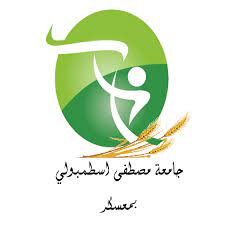                  بنـــــــــــاء علـــى مقـــــرر التــرخيــص بـالمـــــــنــــــاقشــــة تحت  رقـــم :884المــــؤرخ  فــــي  15 ماي 2023 ـ       سيتم مناقشة أطروحة دكتوراه للطالب ) ة (:  عديدو جمال.        يـــوم الخميس 25مــــــــــــــــــاي 2023 علــــى  الـســـــاعــــــة 00 :10 صبـــــاحـــــا.تحت عنوان:" أثر مالية الأسواق على سلوك الإستثمار للمؤسسات -أعضاء لجنة المناقشة:الاسم و اللقبالرتبة العلمية مؤسسة الانتماءالصفةأ.د. تشيكو فوزيأستاذ التعليم العاليج .معسكررئيساد. مكاوي مكيأستاذ محاضر "أ"ج .معسكرمقرراأ.د. بوشيخي محمد رضاأستاذ التعليم العاليج .معسكرممتحناأ.د. حاج أحمد محمــدأستاذ التعليم العاليج .معسكرممتحنا	أ.د. بن حميدة محمدأستاذ التعليم العاليج .سعيدةممتحنا	أ.د. بن سعيد محمدأستاذ التعليم العاليج .سيدي بلعباسممتحنا